zKurdistan Region Government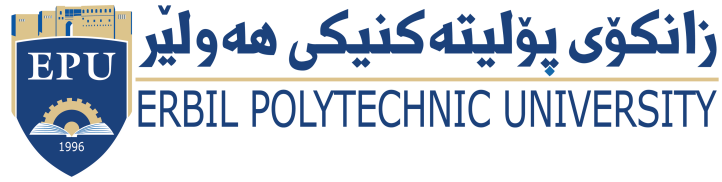 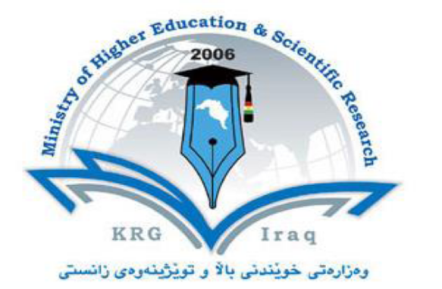 Ministry of Higher EducationAnd Scientific ResearchErbil.Polytechnic University.Module (Course Syllabus) Catalogue2021-2022College/ Institute پەیمانگەی تەكنیكی خەباتپەیمانگەی تەكنیكی خەباتDepartmentبەشی كارگیری یاساییبەشی كارگیری یاساییModule Nameياساي سزادانياساي سزادانModule CodePEC203PEC203DegreeTechnical DiplomaBachelor                  High Diploma          Master           PhDTechnical DiplomaBachelor                  High Diploma          Master           PhDSemester2nd2ndQualificationScientific Title Assistant lecturerAssistant lecturerECTS (Credits)66Module typePrerequisite           Core             Assist.Prerequisite           Core             Assist.Weekly hours4Weekly hours (Theory)(  2  )hr. Class(     ) Totalhrs. WorkloadWeekly hours (Practical)(  2  )hr. Class(     ) Totalhrs. WorkloadNumber of Weeks1212Lecturer (Theory)TareqNamuqHasanTareqNamuqHasanE-Mail& Mobile NO.Tareq.hasan@epu.edu.iq   07504657886Tareq.hasan@epu.edu.iq   07504657886Lecturer (Practical)TareqNamuqHasanTareqNamuqHasanE-Mail & Mobile NO.Tareq.hasan@epu.edu.iq   07504657886Tareq.hasan@epu.edu.iq   07504657886Websiteshttps://epu.edu.iq/https://epu.edu.iq/8. Teacher's academic profile پرۆفایلی مامۆستاهةلطرى برِوانامةي ماستةر لةبوارى ياساي طشتي لةزانكوَي سؤران
(2020) بروانامةي بكالوريوس لةزانكوي جيهان (2013 )، بةدةستهيَناني برِوانامةي (IELTS)، هةروةها برِوانامةي خولي ثيَداكوجي بوَ ماوةي شةش مانط و خولي ئينطليزي ماوةي (3) مانط لةسةنتةري زماني زانكوَي ثوليتةكنيك.ئامادةكردن و بلاَوكردنةوةي تويَذينةوة بةناوةكاني (معوقات الاصلاح الاداري) و (الاخبار عن جرائم الفساد والضمانات القانونية لحماية المخبرين)، ثيَشكةشكردني سيمينار لةزانكوَكاني سؤران لةبارةي (بةربةستةكاني ضاكسازي) و لةسةلاحةدين (دةربارةى ئةتةكيَت و بةرجةستةبووني لةبوارةكاني ذيان) و ريَكخراوي حمو (تاوانةكاني نيَودةولَةتي لةبواري كلتور و ئاسةوار)، وةرطيَرِان و راويَذ لةبابةتة ياساييةكان بةشداري خولي ياسايي بةناونيشاني ( المهارات القانونية في تطبيق النصوص المدنية والجزائية).هةلطرى برِوانامةي ماستةر لةبوارى ياساي طشتي لةزانكوَي سؤران
(2020) بروانامةي بكالوريوس لةزانكوي جيهان (2013 )، بةدةستهيَناني برِوانامةي (IELTS)، هةروةها برِوانامةي خولي ثيَداكوجي بوَ ماوةي شةش مانط و خولي ئينطليزي ماوةي (3) مانط لةسةنتةري زماني زانكوَي ثوليتةكنيك.ئامادةكردن و بلاَوكردنةوةي تويَذينةوة بةناوةكاني (معوقات الاصلاح الاداري) و (الاخبار عن جرائم الفساد والضمانات القانونية لحماية المخبرين)، ثيَشكةشكردني سيمينار لةزانكوَكاني سؤران لةبارةي (بةربةستةكاني ضاكسازي) و لةسةلاحةدين (دةربارةى ئةتةكيَت و بةرجةستةبووني لةبوارةكاني ذيان) و ريَكخراوي حمو (تاوانةكاني نيَودةولَةتي لةبواري كلتور و ئاسةوار)، وةرطيَرِان و راويَذ لةبابةتة ياساييةكان بةشداري خولي ياسايي بةناونيشاني ( المهارات القانونية في تطبيق النصوص المدنية والجزائية).9.  Course overview:ناوةرؤكى طشتى كؤرسمادةىياساي سزادانيةكيَكة لة بابةتة سةرةكي وبنةرِةتييةكاني بةشي (كارطيَرِي ياسا)، ضونكة ئةم بابةتةكة لةناوةرؤكي باسي ياساي سزادان و دةق و مادةكاني دةكات لة روويتيوَر و بنةما، هةروةها ئاشنا بوون بةم ياساية و روَلَة طرنطةكاني لةرووبةرِووبوونةوةى تاوان، هةر وةها ثةيوةندي ئةم ياساية لةطةلَياساكان و ميكانيزمي ثاريَزطاري لةبوارةكاني تر، ياساي سزادان زؤر بةوردي لةريَطاي دةقةكانيةوة كة دةتوانين بلَيَين تاكة سةرضاوةية كةثشتي ثيَ دةبةستريَ مامةلَة لةطةلَ ئةو رةفتارانة دةكات كةتاوانكارين وسزاي بؤ هةر يةكيَكيان دياريكردوة ولة بةشةكاني طشتي وتايبةتي ثيَك ديَت.9.  Course overview:ناوةرؤكى طشتى كؤرسمادةىياساي سزادانيةكيَكة لة بابةتة سةرةكي وبنةرِةتييةكاني بةشي (كارطيَرِي ياسا)، ضونكة ئةم بابةتةكة لةناوةرؤكي باسي ياساي سزادان و دةق و مادةكاني دةكات لة روويتيوَر و بنةما، هةروةها ئاشنا بوون بةم ياساية و روَلَة طرنطةكاني لةرووبةرِووبوونةوةى تاوان، هةر وةها ثةيوةندي ئةم ياساية لةطةلَياساكان و ميكانيزمي ثاريَزطاري لةبوارةكاني تر، ياساي سزادان زؤر بةوردي لةريَطاي دةقةكانيةوة كة دةتوانين بلَيَين تاكة سةرضاوةية كةثشتي ثيَ دةبةستريَ مامةلَة لةطةلَ ئةو رةفتارانة دةكات كةتاوانكارين وسزاي بؤ هةر يةكيَكيان دياريكردوة ولة بةشةكاني طشتي وتايبةتي ثيَك ديَت.9.  Course overview:ناوةرؤكى طشتى كؤرسمادةىياساي سزادانيةكيَكة لة بابةتة سةرةكي وبنةرِةتييةكاني بةشي (كارطيَرِي ياسا)، ضونكة ئةم بابةتةكة لةناوةرؤكي باسي ياساي سزادان و دةق و مادةكاني دةكات لة روويتيوَر و بنةما، هةروةها ئاشنا بوون بةم ياساية و روَلَة طرنطةكاني لةرووبةرِووبوونةوةى تاوان، هةر وةها ثةيوةندي ئةم ياساية لةطةلَياساكان و ميكانيزمي ثاريَزطاري لةبوارةكاني تر، ياساي سزادان زؤر بةوردي لةريَطاي دةقةكانيةوة كة دةتوانين بلَيَين تاكة سةرضاوةية كةثشتي ثيَ دةبةستريَ مامةلَة لةطةلَ ئةو رةفتارانة دةكات كةتاوانكارين وسزاي بؤ هةر يةكيَكيان دياريكردوة ولة بةشةكاني طشتي وتايبةتي ثيَك ديَت.10. Course objective: ئامانجةكانى كؤرسئامانج لةخويَندني بنةماكاني ياساي سزادان بريتية لة ثيَداني زانياري لةسةر ئةو ياساية و روونكردنةوةي ئةو بنةماو تيوَرة طشتييانةي كة لةسةري بونيادنراوة و ثشتيان ثيَ دةبةستىَ هةر وةها ضوَنييةتي مامةلَةكردن لةطةلَ ئةو رةفتارانةي بةتاوان دادةنريَن لةرووي سزاوة و ثؤلينكردنيان بةو ثيَية لةدةقةكاندا دياريكراوة، ثيَناسةكردني تاوان ودةستنيشانكردني تاوانبار و دةستنيشانكردني سزا بؤ هةر حالَةتيَك كاريَكي طرنطة لةم بابةتة وئاشنا بووني قوتابي بةو دةقانة طرنطة لةثؤلينكردني تاوان بةثيَي طةورةيي و راظةكاري سزاكان و ئاماذةكردن بةجوَرةكاني.10. Course objective: ئامانجةكانى كؤرسئامانج لةخويَندني بنةماكاني ياساي سزادان بريتية لة ثيَداني زانياري لةسةر ئةو ياساية و روونكردنةوةي ئةو بنةماو تيوَرة طشتييانةي كة لةسةري بونيادنراوة و ثشتيان ثيَ دةبةستىَ هةر وةها ضوَنييةتي مامةلَةكردن لةطةلَ ئةو رةفتارانةي بةتاوان دادةنريَن لةرووي سزاوة و ثؤلينكردنيان بةو ثيَية لةدةقةكاندا دياريكراوة، ثيَناسةكردني تاوان ودةستنيشانكردني تاوانبار و دةستنيشانكردني سزا بؤ هةر حالَةتيَك كاريَكي طرنطة لةم بابةتة وئاشنا بووني قوتابي بةو دةقانة طرنطة لةثؤلينكردني تاوان بةثيَي طةورةيي و راظةكاري سزاكان و ئاماذةكردن بةجوَرةكاني.10. Course objective: ئامانجةكانى كؤرسئامانج لةخويَندني بنةماكاني ياساي سزادان بريتية لة ثيَداني زانياري لةسةر ئةو ياساية و روونكردنةوةي ئةو بنةماو تيوَرة طشتييانةي كة لةسةري بونيادنراوة و ثشتيان ثيَ دةبةستىَ هةر وةها ضوَنييةتي مامةلَةكردن لةطةلَ ئةو رةفتارانةي بةتاوان دادةنريَن لةرووي سزاوة و ثؤلينكردنيان بةو ثيَية لةدةقةكاندا دياريكراوة، ثيَناسةكردني تاوان ودةستنيشانكردني تاوانبار و دةستنيشانكردني سزا بؤ هةر حالَةتيَك كاريَكي طرنطة لةم بابةتة وئاشنا بووني قوتابي بةو دةقانة طرنطة لةثؤلينكردني تاوان بةثيَي طةورةيي و راظةكاري سزاكان و ئاماذةكردن بةجوَرةكاني.11.  Student's obligation  ئەرکەکانی قوتابی:ئةركيقوتابيبريتيةلةئامادةبوونلةكاتيدياريكراوبؤوانةكة وريَزطرتني كات بةوثيَيةي دياردةكريَت.طرنطيدان بة بابةتي خويَندن و ريَزنواندن بوَ هاوثؤلةكان و ثرؤطرامي خويندن.خؤئامادةكردن بؤبابةتةكةو ئةنجامداني كويزةكان و هةروةها جيَبةجيَكردني ئةو ئةركانةي بؤ مالَةوة ثيَي دةدريَت.دوركةوتنةوةى  قوتابي لةهةر هوَكاريَك كة دور لةبابةتةكة سةرقالَي بكات وةكو بةكارهيَناني موبايل و سةرقالَبوون بةقسةكردن لةكلاس.11.  Student's obligation  ئەرکەکانی قوتابی:ئةركيقوتابيبريتيةلةئامادةبوونلةكاتيدياريكراوبؤوانةكة وريَزطرتني كات بةوثيَيةي دياردةكريَت.طرنطيدان بة بابةتي خويَندن و ريَزنواندن بوَ هاوثؤلةكان و ثرؤطرامي خويندن.خؤئامادةكردن بؤبابةتةكةو ئةنجامداني كويزةكان و هةروةها جيَبةجيَكردني ئةو ئةركانةي بؤ مالَةوة ثيَي دةدريَت.دوركةوتنةوةى  قوتابي لةهةر هوَكاريَك كة دور لةبابةتةكة سةرقالَي بكات وةكو بةكارهيَناني موبايل و سةرقالَبوون بةقسةكردن لةكلاس.11.  Student's obligation  ئەرکەکانی قوتابی:ئةركيقوتابيبريتيةلةئامادةبوونلةكاتيدياريكراوبؤوانةكة وريَزطرتني كات بةوثيَيةي دياردةكريَت.طرنطيدان بة بابةتي خويَندن و ريَزنواندن بوَ هاوثؤلةكان و ثرؤطرامي خويندن.خؤئامادةكردن بؤبابةتةكةو ئةنجامداني كويزةكان و هةروةها جيَبةجيَكردني ئةو ئةركانةي بؤ مالَةوة ثيَي دةدريَت.دوركةوتنةوةى  قوتابي لةهةر هوَكاريَك كة دور لةبابةتةكة سةرقالَي بكات وةكو بةكارهيَناني موبايل و سةرقالَبوون بةقسةكردن لةكلاس.12. Forms of teachingرِيَطاكانى وانة وتنةوة1-بابةتي مةنهةجةكة ( كارطيَرِي ياسا)بة وانةدةخويَندريَو لةطةلَ قوتابياندا كفتوطؤي لةسةر دةكريَ 2- سوود لة بةكارهيَنانى تةختةي سثي وةردةطيريَ.3- بةكارهيَناني داتاشؤ بؤ نمايش كردني بابةتي ثيَويست.12. Forms of teachingرِيَطاكانى وانة وتنةوة1-بابةتي مةنهةجةكة ( كارطيَرِي ياسا)بة وانةدةخويَندريَو لةطةلَ قوتابياندا كفتوطؤي لةسةر دةكريَ 2- سوود لة بةكارهيَنانى تةختةي سثي وةردةطيريَ.3- بةكارهيَناني داتاشؤ بؤ نمايش كردني بابةتي ثيَويست.12. Forms of teachingرِيَطاكانى وانة وتنةوة1-بابةتي مةنهةجةكة ( كارطيَرِي ياسا)بة وانةدةخويَندريَو لةطةلَ قوتابياندا كفتوطؤي لةسةر دةكريَ 2- سوود لة بةكارهيَنانى تةختةي سثي وةردةطيريَ.3- بةكارهيَناني داتاشؤ بؤ نمايش كردني بابةتي ثيَويست.13. Assessment schemeسیستەمی هه‌ڵسه‌نگاندننمرەکانى ئەو بابەتە بەم شێوەیە دابەش دەکرێت .10 %نمرە ئەرکی ماڵەوە2%نمرە ضالاكي ناو ثوَل16 %نمرە سێمینار و دارشتن و راثؤرت و ثرؤذة 8 %نمرە کویز24  %        نمرە تاقیکردنەوەی ميدتيَرم40  %        نمرە تاقیکردنەوەی کۆتایی وەرز100%        نمرةى طشتي13. Assessment schemeسیستەمی هه‌ڵسه‌نگاندننمرەکانى ئەو بابەتە بەم شێوەیە دابەش دەکرێت .10 %نمرە ئەرکی ماڵەوە2%نمرە ضالاكي ناو ثوَل16 %نمرە سێمینار و دارشتن و راثؤرت و ثرؤذة 8 %نمرە کویز24  %        نمرە تاقیکردنەوەی ميدتيَرم40  %        نمرە تاقیکردنەوەی کۆتایی وەرز100%        نمرةى طشتي13. Assessment schemeسیستەمی هه‌ڵسه‌نگاندننمرەکانى ئەو بابەتە بەم شێوەیە دابەش دەکرێت .10 %نمرە ئەرکی ماڵەوە2%نمرە ضالاكي ناو ثوَل16 %نمرە سێمینار و دارشتن و راثؤرت و ثرؤذة 8 %نمرە کویز24  %        نمرە تاقیکردنەوەی ميدتيَرم40  %        نمرە تاقیکردنەوەی کۆتایی وەرز100%        نمرةى طشتي14. Student learning outcome:ده‌رئه‌نجامه‌کانی فێربوونی قوتابیقوتابي لةثاش تةواو بووني كوَرس:كوَنسيَبت وبنةماكانيياساي سزاداني لةلاروون دةبيَتتواناي طونجاندني رةفتارة تاوانكارييةكاني دةبيَت هةروةها تيَطةيشتني ئةبيَت بؤبنةماي سزا شارةزايي ثةيدا دةكات لةئاشنابوون و زانيني مادة و دةقة ياساييةكان14. Student learning outcome:ده‌رئه‌نجامه‌کانی فێربوونی قوتابیقوتابي لةثاش تةواو بووني كوَرس:كوَنسيَبت وبنةماكانيياساي سزاداني لةلاروون دةبيَتتواناي طونجاندني رةفتارة تاوانكارييةكاني دةبيَت هةروةها تيَطةيشتني ئةبيَت بؤبنةماي سزا شارةزايي ثةيدا دةكات لةئاشنابوون و زانيني مادة و دةقة ياساييةكان14. Student learning outcome:ده‌رئه‌نجامه‌کانی فێربوونی قوتابیقوتابي لةثاش تةواو بووني كوَرس:كوَنسيَبت وبنةماكانيياساي سزاداني لةلاروون دةبيَتتواناي طونجاندني رةفتارة تاوانكارييةكاني دةبيَت هةروةها تيَطةيشتني ئةبيَت بؤبنةماي سزا شارةزايي ثةيدا دةكات لةئاشنابوون و زانيني مادة و دةقة ياساييةكان15. Course Reading List and References‌:     ليستى سةرضاوةكانMain references    سەرچاوەی سەرەکیExtra references   سةرضاوةي زياترسةرضاوةئةليكترؤنيةكان:15. Course Reading List and References‌:     ليستى سةرضاوةكانMain references    سەرچاوەی سەرەکیExtra references   سةرضاوةي زياترسةرضاوةئةليكترؤنيةكان:15. Course Reading List and References‌:     ليستى سةرضاوةكانMain references    سەرچاوەی سەرەکیExtra references   سةرضاوةي زياترسةرضاوةئةليكترؤنيةكان:16. Time table 16. Time table 16. Time table Topics بابەتەکانTopics بابەتەکانNo. of Weeks            ژمارەی هەفتەثيَناسة و بنةماى ياساي سزادانثيَناسة و بنةماى ياساي سزادانهةفتةي 1ثةيوةندي ياساي سزادان لةطةلَ ياساكاني ترثةيوةندي ياساي سزادان لةطةلَ ياساكاني ترهةفتةي2سةرضاوةي ياساى سزادان لة عيراقسةرضاوةي ياساى سزادان لة عيراقهةفتةي 3سنورى ثيادة كردنى ياساى سزادانسنورى ثيادة كردنى ياساى سزادانهةفتةي4بنةماى هةريَمايةتى ياساى تاوانىبنةماى هةريَمايةتى ياساى تاوانىهةفتةي 5تـــــاوان تـــــاوان هةفتةي 6رايةلَةكاني تاوانرايةلَةكاني تاوانهةفتةي 7جوَرةكاني مةبةستجوَرةكاني مةبةستهةفتةي 8دةستثيَكردني تاواندةستثيَكردني تاوانهةفتةي 9سزاسزاهةفتةي 10جياكردنةوةي سزاي تاوان لةسزاكاني ترجياكردنةوةي سزاي تاوان لةسزاكاني ترهةفتةي 11   تايبةتمةندي و جوَرةكاني سزاتايبةتمةندي و جوَرةكاني سزاهةفتةي 12 17. Examinations:                        تاقيكردنةوةكان  شێوازی پرسیارینمونةي ثرسيارةكاني تاقيكردنةوةي وةرزي:ث1- ثيَناسةي ئةمانةى لاي خوارةوة بكة:ا-ياساي تاوانكاريب- تاوانج-ياساي سزاداند- ســـزاث2- هيَماي راست يان ضةوت لةبةرامبةر هةريةكة لةمانةي خوارةوة دانة لةطةلَ داناني وةلاَمي دروست ئةطةر ضةوتت هةلَبذارد.بنةماكاني طشتي ياساي سزادان ثيَك هاتووة لة مادة (1 تا 155).ب-ثاراستني بةهاو بةرذةوةندية كؤمةلايةتيةكان يةكيَكة لةئامانجةكاني ياساي سزادان ج- لةتاواندا تةنها رايةلَةي مةعنةوي هةيةد- سزا ثاشكوَيةكان بةيةكيَ لةجوَرةكاني سزا دادةنريَنث3- باسي ثةيوةندي لةنيوان ياساي سزادان وياساكاني تر بكةث4- تايبةتمةندييةكاني سزا بذميَرة وباس لةيةكيَكيان بكةوةلاَمي ثرسيارةكان:ث1/ا-ياساي تاوانكاري: بريتي ية لة كؤمةليك رِيَساى ياسايي كة مافي دةولةت بوَ سةثاندنى سزا دياري دةكات, وة لة دوو لقى ياسا ثيَك هاتووة كة ياساى سزادان (قانون العقوبات) و ياساى بنةماكاني دادطايي كردني سزايي.ب- تاوان: بريتية لة هةر رةفتاريَكى دةرةكى ض ئةرينى بيَت يان نةريَنى كة لةلايةن مرؤظيَكى بةرثرس ئةنجام درابيَت و ياساش قةدةغةى كردبيَت و سزاشى بؤ دانابيَت.ج- ياساي سزادان: بريتية لةو كؤمةلة رِيَسا ياساييانةى كة شيَوازي رةفتارة تاوانكارييةكان دةستنيشان دةكةن و سزاكةشيان ديارى دةكةن.د- ســـــــــزا: بريتية لةو سزايةى كة ياسا بؤ بةرذةوةندى كؤمةلطة برِيارى دةدات وةك جيَبةجيَ كردنى برِيارى دادطايى لةسةر ئةو كةسةى بسةلميَندريَت كةبةرثرسيارة لة تاوان بؤ ئةوةى جاريَكى تر ئةنجامى نةداتةوة  يان كةسانى تريش ضاوي لىَ نةكةن.ث2/راستةب- راستةج- هةلَةية.  رايةلَةي مادي و مةعنةوي هةيةد- راستةث3/ثةيوةندي ياساي سزادان بة ياساي شارستاني لة رِووي ثاسةواني كردن لة مافي خاوةنداريَتي بة داناني سزا لةسةر دزي و دةست ثيسي و سوتاندن و لةنابردنى سامان ثةيوةندى بة ياساي شارستانيةوة هةية.ثةيوةندي ياساي سزادان بة ياساي باري كةسيلة رِووي ثاسةواني كردن لة مافي هاوسةريَتي بةداناني سزا لةسةر داويَنثيسى (الزنا)و بةجيَهيَشتني خيَزان و هةروةها ثاسةواني كردن لة مافي داينطايةتى بة سزادانى ئةو كةسةي كة رِيَطرة لةبةردةم تةسليم كردنى مندال بةو كةسةي كة مافي داينطايةتي هةية ثةيوةندي بة ياساي باري كةسي يةوة هةية.ثةيوةندي ياساي سزادان بة ياساي دةستوري لة رِووي ثاسةواني كردني مافي دةولةت كة بة شيَوةي ئةو بريارة ثاريَزطارى لىَ بكريَت كة دةستور دياري دةكات, ئةويش بة داناني سزا لةسةر ئةو تاوانانةى كة ئاساييشى ناوخوَي دةولةت دةشيَويَنن.ثةيوةندي ياساي سزادان بة ياساي كارطيَرِيثاسةواني كردنى مافي دةولةت كة بريتية لة ثاك راطرتنى وةزيفةي طشتى بة داناني سزا لةسةر وةرطرتني بةرتيل، هةروةها داناني سزا لةسةر بردنى مالى طشتي و ثاسةواني كردني فةرمانبةراني دةولةت لة ريَطاي داناني سزا لةسةر تاوانةكاني دةست دريذي كردنة سةر فةرمانبةران.ثةيوةندي ياساي سزادان بة ياساي بازرطاني لة رِووي ثاسةوانى كردن لة مامةلة كردن بة ضةكي دراوي (بانقي) بة سزا دانى هةر كةسيك كة بةبىَ ئةوةي رصيدى هةبيَت ضةكيَك لة بانق رِابكيَشيَت.ثةيوةندي ياساي سزادان بة ياساي نيَو دةولةتى طشتى لة رووي رِيَكخستني رِيَكةوتني نيَوان دةولةتان بوَ نةهيَشتني تاوانةكان و بةدواداضووني تاوانباران لة رِيَطةى دياري كردني دةسةلاتي ياساي سزادان سةبارةت بة تاوانةكان و تاوانباران لة ناوةوةو دةرةوةى دةولةت، وة ثاسةوانى كردني برينداراني شةر هةتا ئةطةر لة دوذمنيش بيَت،و هةروةها ثاريَزطارى لة سةرؤكاني دةولةتاني بيَطانة دةكات بة ضةندين بنةماي تاوانكارى تايبةت.ث4/تايبةتمةنديةكانى سزاياساييةتى سزا: واتا جؤرو برِي سزا بةثيَى دةقي ياسا يان بةثالثشتى ياسا دياريدةكريَيةكسانى سزا: مةبةست ليَي ئةوةية كة سزاى طشت خةلكى وةك يةكة بةبىَ جياوازى لة نيَوان ثيَطةى كؤمةلايةتى, طشتيان لةبةردةم سزا يةكسانن.كةسايةتى سزا: مةبةست ليَي ئةوةية كة تةنها ئةو كةسة سزا دةدريَت كة تاوانةكةى ئةنجامداوة يان بةشدارى كردووة لة تاوان جا يةكسانة سزاى دذ بة ذيانى يان ئازادى يان سامانى بيَت. تةنها ئةوكةسة سزا دةدريَت جطة لةوة هيض كةسى تر سزا نادريَت. كة نةوةكو ئةنجامدةر نةوةكو بةشدار بوو دةستى نةبووة لة تاوان. 17. Examinations:                        تاقيكردنةوةكان  شێوازی پرسیارینمونةي ثرسيارةكاني تاقيكردنةوةي وةرزي:ث1- ثيَناسةي ئةمانةى لاي خوارةوة بكة:ا-ياساي تاوانكاريب- تاوانج-ياساي سزاداند- ســـزاث2- هيَماي راست يان ضةوت لةبةرامبةر هةريةكة لةمانةي خوارةوة دانة لةطةلَ داناني وةلاَمي دروست ئةطةر ضةوتت هةلَبذارد.بنةماكاني طشتي ياساي سزادان ثيَك هاتووة لة مادة (1 تا 155).ب-ثاراستني بةهاو بةرذةوةندية كؤمةلايةتيةكان يةكيَكة لةئامانجةكاني ياساي سزادان ج- لةتاواندا تةنها رايةلَةي مةعنةوي هةيةد- سزا ثاشكوَيةكان بةيةكيَ لةجوَرةكاني سزا دادةنريَنث3- باسي ثةيوةندي لةنيوان ياساي سزادان وياساكاني تر بكةث4- تايبةتمةندييةكاني سزا بذميَرة وباس لةيةكيَكيان بكةوةلاَمي ثرسيارةكان:ث1/ا-ياساي تاوانكاري: بريتي ية لة كؤمةليك رِيَساى ياسايي كة مافي دةولةت بوَ سةثاندنى سزا دياري دةكات, وة لة دوو لقى ياسا ثيَك هاتووة كة ياساى سزادان (قانون العقوبات) و ياساى بنةماكاني دادطايي كردني سزايي.ب- تاوان: بريتية لة هةر رةفتاريَكى دةرةكى ض ئةرينى بيَت يان نةريَنى كة لةلايةن مرؤظيَكى بةرثرس ئةنجام درابيَت و ياساش قةدةغةى كردبيَت و سزاشى بؤ دانابيَت.ج- ياساي سزادان: بريتية لةو كؤمةلة رِيَسا ياساييانةى كة شيَوازي رةفتارة تاوانكارييةكان دةستنيشان دةكةن و سزاكةشيان ديارى دةكةن.د- ســـــــــزا: بريتية لةو سزايةى كة ياسا بؤ بةرذةوةندى كؤمةلطة برِيارى دةدات وةك جيَبةجيَ كردنى برِيارى دادطايى لةسةر ئةو كةسةى بسةلميَندريَت كةبةرثرسيارة لة تاوان بؤ ئةوةى جاريَكى تر ئةنجامى نةداتةوة  يان كةسانى تريش ضاوي لىَ نةكةن.ث2/راستةب- راستةج- هةلَةية.  رايةلَةي مادي و مةعنةوي هةيةد- راستةث3/ثةيوةندي ياساي سزادان بة ياساي شارستاني لة رِووي ثاسةواني كردن لة مافي خاوةنداريَتي بة داناني سزا لةسةر دزي و دةست ثيسي و سوتاندن و لةنابردنى سامان ثةيوةندى بة ياساي شارستانيةوة هةية.ثةيوةندي ياساي سزادان بة ياساي باري كةسيلة رِووي ثاسةواني كردن لة مافي هاوسةريَتي بةداناني سزا لةسةر داويَنثيسى (الزنا)و بةجيَهيَشتني خيَزان و هةروةها ثاسةواني كردن لة مافي داينطايةتى بة سزادانى ئةو كةسةي كة رِيَطرة لةبةردةم تةسليم كردنى مندال بةو كةسةي كة مافي داينطايةتي هةية ثةيوةندي بة ياساي باري كةسي يةوة هةية.ثةيوةندي ياساي سزادان بة ياساي دةستوري لة رِووي ثاسةواني كردني مافي دةولةت كة بة شيَوةي ئةو بريارة ثاريَزطارى لىَ بكريَت كة دةستور دياري دةكات, ئةويش بة داناني سزا لةسةر ئةو تاوانانةى كة ئاساييشى ناوخوَي دةولةت دةشيَويَنن.ثةيوةندي ياساي سزادان بة ياساي كارطيَرِيثاسةواني كردنى مافي دةولةت كة بريتية لة ثاك راطرتنى وةزيفةي طشتى بة داناني سزا لةسةر وةرطرتني بةرتيل، هةروةها داناني سزا لةسةر بردنى مالى طشتي و ثاسةواني كردني فةرمانبةراني دةولةت لة ريَطاي داناني سزا لةسةر تاوانةكاني دةست دريذي كردنة سةر فةرمانبةران.ثةيوةندي ياساي سزادان بة ياساي بازرطاني لة رِووي ثاسةوانى كردن لة مامةلة كردن بة ضةكي دراوي (بانقي) بة سزا دانى هةر كةسيك كة بةبىَ ئةوةي رصيدى هةبيَت ضةكيَك لة بانق رِابكيَشيَت.ثةيوةندي ياساي سزادان بة ياساي نيَو دةولةتى طشتى لة رووي رِيَكخستني رِيَكةوتني نيَوان دةولةتان بوَ نةهيَشتني تاوانةكان و بةدواداضووني تاوانباران لة رِيَطةى دياري كردني دةسةلاتي ياساي سزادان سةبارةت بة تاوانةكان و تاوانباران لة ناوةوةو دةرةوةى دةولةت، وة ثاسةوانى كردني برينداراني شةر هةتا ئةطةر لة دوذمنيش بيَت،و هةروةها ثاريَزطارى لة سةرؤكاني دةولةتاني بيَطانة دةكات بة ضةندين بنةماي تاوانكارى تايبةت.ث4/تايبةتمةنديةكانى سزاياساييةتى سزا: واتا جؤرو برِي سزا بةثيَى دةقي ياسا يان بةثالثشتى ياسا دياريدةكريَيةكسانى سزا: مةبةست ليَي ئةوةية كة سزاى طشت خةلكى وةك يةكة بةبىَ جياوازى لة نيَوان ثيَطةى كؤمةلايةتى, طشتيان لةبةردةم سزا يةكسانن.كةسايةتى سزا: مةبةست ليَي ئةوةية كة تةنها ئةو كةسة سزا دةدريَت كة تاوانةكةى ئةنجامداوة يان بةشدارى كردووة لة تاوان جا يةكسانة سزاى دذ بة ذيانى يان ئازادى يان سامانى بيَت. تةنها ئةوكةسة سزا دةدريَت جطة لةوة هيض كةسى تر سزا نادريَت. كة نةوةكو ئةنجامدةر نةوةكو بةشدار بوو دةستى نةبووة لة تاوان. 17. Examinations:                        تاقيكردنةوةكان  شێوازی پرسیارینمونةي ثرسيارةكاني تاقيكردنةوةي وةرزي:ث1- ثيَناسةي ئةمانةى لاي خوارةوة بكة:ا-ياساي تاوانكاريب- تاوانج-ياساي سزاداند- ســـزاث2- هيَماي راست يان ضةوت لةبةرامبةر هةريةكة لةمانةي خوارةوة دانة لةطةلَ داناني وةلاَمي دروست ئةطةر ضةوتت هةلَبذارد.بنةماكاني طشتي ياساي سزادان ثيَك هاتووة لة مادة (1 تا 155).ب-ثاراستني بةهاو بةرذةوةندية كؤمةلايةتيةكان يةكيَكة لةئامانجةكاني ياساي سزادان ج- لةتاواندا تةنها رايةلَةي مةعنةوي هةيةد- سزا ثاشكوَيةكان بةيةكيَ لةجوَرةكاني سزا دادةنريَنث3- باسي ثةيوةندي لةنيوان ياساي سزادان وياساكاني تر بكةث4- تايبةتمةندييةكاني سزا بذميَرة وباس لةيةكيَكيان بكةوةلاَمي ثرسيارةكان:ث1/ا-ياساي تاوانكاري: بريتي ية لة كؤمةليك رِيَساى ياسايي كة مافي دةولةت بوَ سةثاندنى سزا دياري دةكات, وة لة دوو لقى ياسا ثيَك هاتووة كة ياساى سزادان (قانون العقوبات) و ياساى بنةماكاني دادطايي كردني سزايي.ب- تاوان: بريتية لة هةر رةفتاريَكى دةرةكى ض ئةرينى بيَت يان نةريَنى كة لةلايةن مرؤظيَكى بةرثرس ئةنجام درابيَت و ياساش قةدةغةى كردبيَت و سزاشى بؤ دانابيَت.ج- ياساي سزادان: بريتية لةو كؤمةلة رِيَسا ياساييانةى كة شيَوازي رةفتارة تاوانكارييةكان دةستنيشان دةكةن و سزاكةشيان ديارى دةكةن.د- ســـــــــزا: بريتية لةو سزايةى كة ياسا بؤ بةرذةوةندى كؤمةلطة برِيارى دةدات وةك جيَبةجيَ كردنى برِيارى دادطايى لةسةر ئةو كةسةى بسةلميَندريَت كةبةرثرسيارة لة تاوان بؤ ئةوةى جاريَكى تر ئةنجامى نةداتةوة  يان كةسانى تريش ضاوي لىَ نةكةن.ث2/راستةب- راستةج- هةلَةية.  رايةلَةي مادي و مةعنةوي هةيةد- راستةث3/ثةيوةندي ياساي سزادان بة ياساي شارستاني لة رِووي ثاسةواني كردن لة مافي خاوةنداريَتي بة داناني سزا لةسةر دزي و دةست ثيسي و سوتاندن و لةنابردنى سامان ثةيوةندى بة ياساي شارستانيةوة هةية.ثةيوةندي ياساي سزادان بة ياساي باري كةسيلة رِووي ثاسةواني كردن لة مافي هاوسةريَتي بةداناني سزا لةسةر داويَنثيسى (الزنا)و بةجيَهيَشتني خيَزان و هةروةها ثاسةواني كردن لة مافي داينطايةتى بة سزادانى ئةو كةسةي كة رِيَطرة لةبةردةم تةسليم كردنى مندال بةو كةسةي كة مافي داينطايةتي هةية ثةيوةندي بة ياساي باري كةسي يةوة هةية.ثةيوةندي ياساي سزادان بة ياساي دةستوري لة رِووي ثاسةواني كردني مافي دةولةت كة بة شيَوةي ئةو بريارة ثاريَزطارى لىَ بكريَت كة دةستور دياري دةكات, ئةويش بة داناني سزا لةسةر ئةو تاوانانةى كة ئاساييشى ناوخوَي دةولةت دةشيَويَنن.ثةيوةندي ياساي سزادان بة ياساي كارطيَرِيثاسةواني كردنى مافي دةولةت كة بريتية لة ثاك راطرتنى وةزيفةي طشتى بة داناني سزا لةسةر وةرطرتني بةرتيل، هةروةها داناني سزا لةسةر بردنى مالى طشتي و ثاسةواني كردني فةرمانبةراني دةولةت لة ريَطاي داناني سزا لةسةر تاوانةكاني دةست دريذي كردنة سةر فةرمانبةران.ثةيوةندي ياساي سزادان بة ياساي بازرطاني لة رِووي ثاسةوانى كردن لة مامةلة كردن بة ضةكي دراوي (بانقي) بة سزا دانى هةر كةسيك كة بةبىَ ئةوةي رصيدى هةبيَت ضةكيَك لة بانق رِابكيَشيَت.ثةيوةندي ياساي سزادان بة ياساي نيَو دةولةتى طشتى لة رووي رِيَكخستني رِيَكةوتني نيَوان دةولةتان بوَ نةهيَشتني تاوانةكان و بةدواداضووني تاوانباران لة رِيَطةى دياري كردني دةسةلاتي ياساي سزادان سةبارةت بة تاوانةكان و تاوانباران لة ناوةوةو دةرةوةى دةولةت، وة ثاسةوانى كردني برينداراني شةر هةتا ئةطةر لة دوذمنيش بيَت،و هةروةها ثاريَزطارى لة سةرؤكاني دةولةتاني بيَطانة دةكات بة ضةندين بنةماي تاوانكارى تايبةت.ث4/تايبةتمةنديةكانى سزاياساييةتى سزا: واتا جؤرو برِي سزا بةثيَى دةقي ياسا يان بةثالثشتى ياسا دياريدةكريَيةكسانى سزا: مةبةست ليَي ئةوةية كة سزاى طشت خةلكى وةك يةكة بةبىَ جياوازى لة نيَوان ثيَطةى كؤمةلايةتى, طشتيان لةبةردةم سزا يةكسانن.كةسايةتى سزا: مةبةست ليَي ئةوةية كة تةنها ئةو كةسة سزا دةدريَت كة تاوانةكةى ئةنجامداوة يان بةشدارى كردووة لة تاوان جا يةكسانة سزاى دذ بة ذيانى يان ئازادى يان سامانى بيَت. تةنها ئةوكةسة سزا دةدريَت جطة لةوة هيض كةسى تر سزا نادريَت. كة نةوةكو ئةنجامدةر نةوةكو بةشدار بوو دةستى نةبووة لة تاوان. 20. Peer review                                پێداچوونه‌وه‌ی هاوه‌ڵپاش بەدواچوونەوەی كورس كتالوكی بابەتی یاسای سزادان كە لە لایەن مامۆستای بەریز (طارق نامق حسن) دەركەوت كە تیكرای زانیاری كەسی و زانستی مامۆستای بابەت و دیاری كردنی ناوەرۆك و ئامانجی بابەت و ریكارو سیستەمی هەلسەنگاندن و دەرنجامی فیربوونی و دیاری كردنی سلیبەسی بابەتەكان بە پیی هەفتەكانی سمستەرەكە و لە كۆتا دیاری كردنی پرسیارو وەلامی نموونەی بە شیوەیەكی دروست و گونجاو دیاری كراوە.                                                                                    د. كاوه ياسين سليم20. Peer review                                پێداچوونه‌وه‌ی هاوه‌ڵپاش بەدواچوونەوەی كورس كتالوكی بابەتی یاسای سزادان كە لە لایەن مامۆستای بەریز (طارق نامق حسن) دەركەوت كە تیكرای زانیاری كەسی و زانستی مامۆستای بابەت و دیاری كردنی ناوەرۆك و ئامانجی بابەت و ریكارو سیستەمی هەلسەنگاندن و دەرنجامی فیربوونی و دیاری كردنی سلیبەسی بابەتەكان بە پیی هەفتەكانی سمستەرەكە و لە كۆتا دیاری كردنی پرسیارو وەلامی نموونەی بە شیوەیەكی دروست و گونجاو دیاری كراوە.                                                                                    د. كاوه ياسين سليم20. Peer review                                پێداچوونه‌وه‌ی هاوه‌ڵپاش بەدواچوونەوەی كورس كتالوكی بابەتی یاسای سزادان كە لە لایەن مامۆستای بەریز (طارق نامق حسن) دەركەوت كە تیكرای زانیاری كەسی و زانستی مامۆستای بابەت و دیاری كردنی ناوەرۆك و ئامانجی بابەت و ریكارو سیستەمی هەلسەنگاندن و دەرنجامی فیربوونی و دیاری كردنی سلیبەسی بابەتەكان بە پیی هەفتەكانی سمستەرەكە و لە كۆتا دیاری كردنی پرسیارو وەلامی نموونەی بە شیوەیەكی دروست و گونجاو دیاری كراوە.                                                                                    د. كاوه ياسين سليم